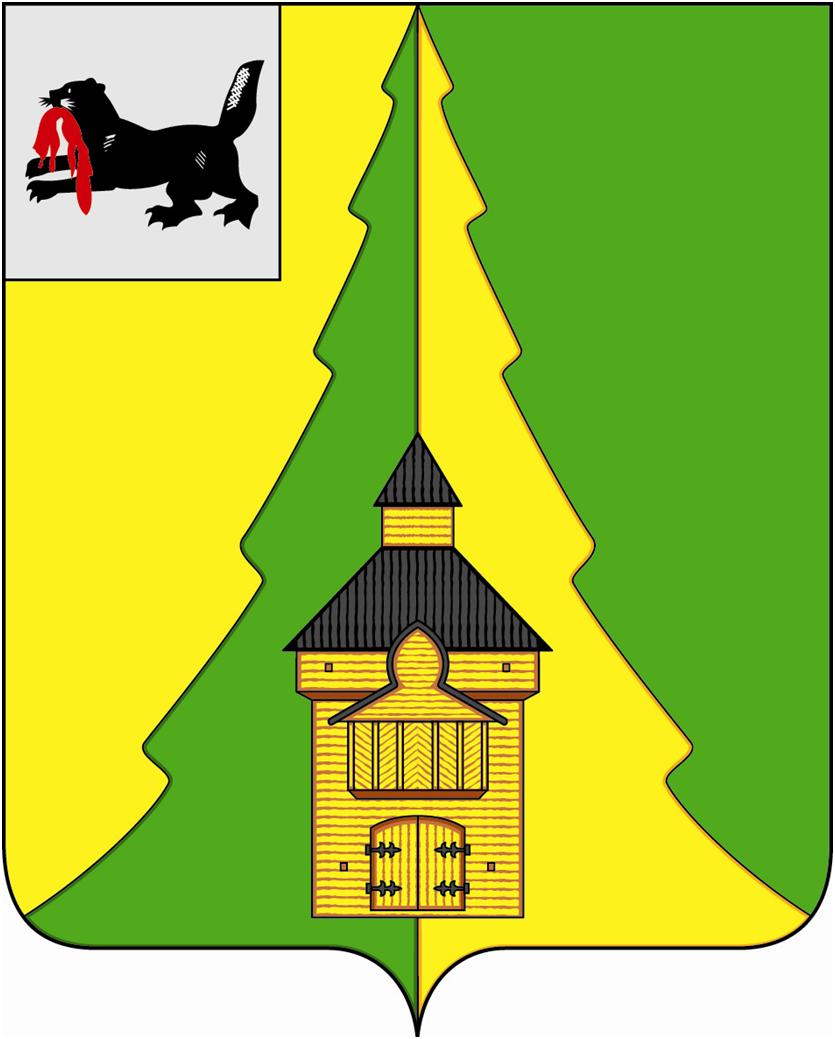 Российская ФедерацияИркутская областьНижнеилимский муниципальный районАДМИНИСТРАЦИЯПОСТАНОВЛЕНИЕОт «24» июля 2018г. № 694г. Железногорск-ИлимскийВ связи с обращением врио начальника филиала по Нижнеилимскому району ФКУ УИИ ГУФСИН России по Иркутской области, в соответствии со ст.ст. 49-50 Уголовного кодекса Российской Федерации, с Федеральным законом от 08.12.2003 г. № 162-ФЗ «О внесении изменений и дополнений в Уголовный кодекс РФ», руководствуясь ст. 47 Устава Нижнеилимского муниципального района, администрация Нижнеилимского муниципального районаПОСТАНОВЛЯЕТ:Внести изменения в перечень учреждений Нижнеилимского муниципального района, на которых могут отбывать наказания лица, осужденные к исправительным и обязательным работам, дополнив его следующими предприятиями:ООО «ИнженерноСтроительнаяКомпания»;ООО «БайкалСтройГэодезии»;ИП Кузь В.Е.Опубликовать данное постановление на официальном сайте муниципального образования «Нижнеилимский район» и в периодическом печатном издании «Вестник Думы и администрации Нижнеилимского муниципального района».Контроль за исполнением данного постановления оставляю за собой.	Мэр района						М.С. РомановРассылка: в дело – 2, юр.отдел, УИИ, пресс-служба31818 Т.А. Полевая«О внесении изменений в постановление администрации района от 10.02.2010 года № 112 «Об утверждении Перечня учреждений Нижнеилимского муниципального района, на которых могут отбывать наказания лица, осужденные к исправительным и обязательным работам»